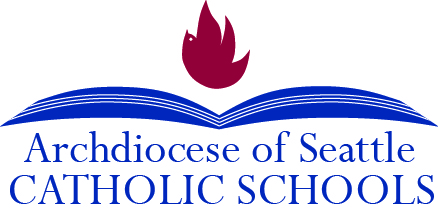 Social Studies ToolkitTHANK YOUThank you to our Social Studies Committee!  Throughout the 2018-2019 school year, the following members gathered five times to research, collaborate, create, and collate the great resources available in this toolkit.  We also want to thank the principals of each of the schools who encouraged and facilitated teacher attendance at these committee meetings.  We hope that the following resources will be helpful to schools seeking to enhance their Social Studies programs. Committee Members:Karen Constantino, St. Brendan SchoolChristi Corbin, St. Anthony SchoolCaitlin Dietz, Assumption-St. Bridget SchoolMichael Donovan, St. Vincent de Paul SchoolSteve Dougherty, Assumption-St.Bridget SchoolEric Dresbeck, Our Lady of Fatima SchoolLauren Hobbs, Our Lady of Guadalupe SchoolClaire Hughes, St. Therese Catholic AcademyMeghan Lanouette, St. Anne SchoolCaitlin Lowe, Assumption-St.Bridget SchoolJeanine Marley, St. Anthony SchoolErica Pierson, Our Lady of the Lake SchoolElizabeth Reyes, St. Edward SchoolTerri Rutledge, Villa AcademyPenelope Semandiris, Holy Rosary School, SeattlePam Sturgeon, St. Anne SchoolJerry Verhoff, Our Lady of Fatima SchoolHOW TO USE THIS TOOLKITWho should use this toolkit? The resources in this toolkit are designed for Pre-Kindergarten through 8th grade teachers and principals who seek to enrich and expand their Social Studies programs. How can this toolkit support the accreditation self-study process? Schools can evaluate their own Social Studies programs to see if they are adequately addressing the Social Studies Curriculum Standards included in this toolkit. Data from the assessment tools can be used to evaluate program quality in the self-study process. Many of the tools could be used as part of accreditation action planning to enhance Social Studies programs. How can professional learning communities use this toolkit? PLCs can use the curriculum standards to identify essential standards. The assessment tools can be used to monitor student progress towards these essential standards. The instructional resources can be used to help students make progress towards essential standards. TOOLKIT RESOURCESTOOLKIT RESOURCESTOOLKIT RESOURCES#Resource NameResource DescriptionSECTION 1: CURRICULUM STANDARDSSECTION 1: CURRICULUM STANDARDSSECTION 1: CURRICULUM STANDARDS1Archdiocesan Social Studies Scope and Sequence TemplateA template that teams can use to plan units of study and align their programs to the C3 Social Studies Framework, the OSPI Social Studies Grade Level Expectations, and the 7 Themes of Catholic Social Teaching. The template includes updated learning standards that can serve to guide teachers in curriculum development. 2C3 FrameworkAn overview of the nationally-developed C3 Framework, which forms the basis for the standards articulated in the Archdiocesan Social Studies Scope and Sequence Template. Teams can review this framework to understand the instructional shifts required to implement the new Social Studies standards. 3C3 Framework Implementation ResourcesA variety of resources schools can use to help build their knowledge of the C3 Framework and the instructional shifts required to implement it. Understanding the C3 Framework will inform how teachers implement the Archdiocesan Social Studies standards. SECTION 2: INSTRUCTIONAL MATERIALS REVIEWSECTION 2: INSTRUCTIONAL MATERIALS REVIEWSECTION 2: INSTRUCTIONAL MATERIALS REVIEW4Social Studies Instructional Materials Review RubricA rubric that schools can use when evaluating Social Studies instructional materials for adoption of new materials. 5Social Studies Instructional Materials ReviewA comprehensive review of five different Social Studies publishers’ materials, including strengths and limitations, prices, sales contacts, and other useful information for schools seeking new instructional materials. SECTION 3: INSTRUCTIONAL RESOURCESSECTION 3: INSTRUCTIONAL RESOURCESSECTION 3: INSTRUCTIONAL RESOURCES6Social Studies Instructional MaterialsA catalogue of a variety of useful supplementary instructional resources, organized by topic and grade level. 7Supplementary Learning Experiences / Field Trip GuideA list of a variety of museums and historical sites that offer opportunities for field trips and enrichment. SECTION 4: ASSESSMENT & C3 INQUIRY RESOURCESSECTION 4: ASSESSMENT & C3 INQUIRY RESOURCESSECTION 4: ASSESSMENT & C3 INQUIRY RESOURCES8Assessment and Inquiry ResourcesProvides resources to help teachers shift towards more authentic performance-based assessments using the C3 inquiry arc as a guide. SECTION 5: TEACHER PROFESSIONAL DEVELOPMENT RESOURCESSECTION 5: TEACHER PROFESSIONAL DEVELOPMENT RESOURCESSECTION 5: TEACHER PROFESSIONAL DEVELOPMENT RESOURCES9Travel Professional Development OpportunitiesA listing of summer travel professional development opportunities for teachers. 